CURRICULUM VITAE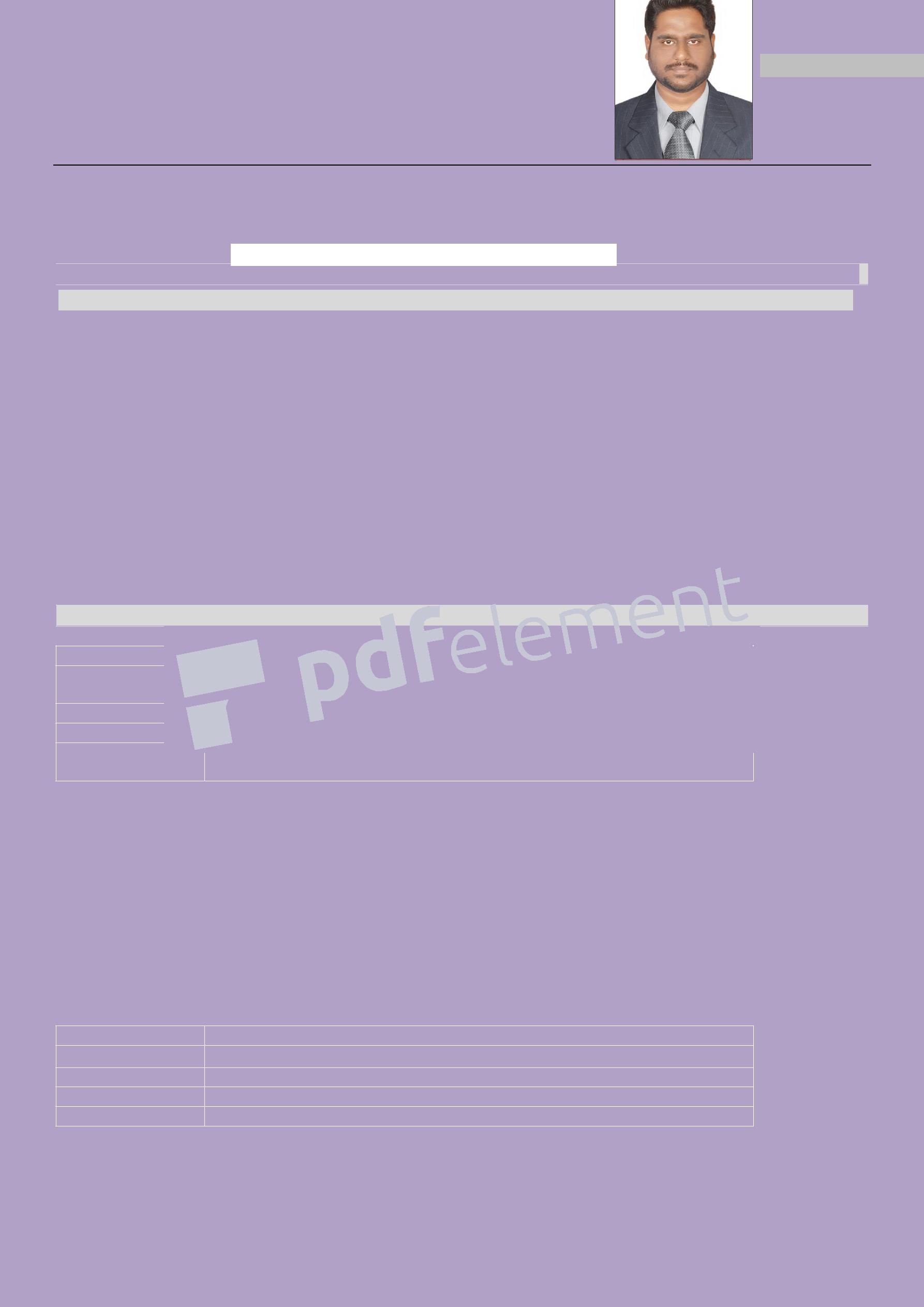 SANJAY C/o-Mobile	:+971504973598E-mail	: sanjay.379316@2freemail.com CAREER OBJECTIVEA good position in a dynamic and avant-garde company that can utilize my acquired skills effectively with enhanced job responsibilities, continued growth and advancement.Currently on Visiting Visa andofUnitedstayingArabinkarama,EmiratesDubaiandstaying on Karama, Dubai Visiting Visa has valiadity till May 2018.PROFESSIONAL SYNOPSIS� An MBA graduate along with B.COM having nearly 8 years of experience in the field of Payroll Management, HR service, Credit/ Debit collections, Customer service and Banking/ Insurance service.� Ability to handle the Finance department independently , Payroll calculation and processing , Client management directly and via tele-communication, customer service, Marketing and sales..� Proficient in MS Excel & MS Word. Expert in English language, pleasant personality with excellent communication skills.�   Well versed in negotiation and maintaining client relationships.� Well versed in presentation of complex financial data to facilitate decision making. � Proficient in computation of corporate and individual taxes.� Efficient in maintaining clear cut and accurate records with excellent technical skills. � Worked only on Multi-National Corporate companies in all the working years.�   Effective communicator with excellent relationship management and inter-personal skills.�   Affable, hardworking, sincere and adaptable to any working situations and a continuous learner.ORGANISATION:DURATION:POSITION:�   Payroll calculation and HR analysis of UK payrolls� Closely associated with the clients by providing required documents for clearance of payments, handling client queries, providing client support and visiting client places when required.� Undertaking temporary roles for Payroll analysis for project implementation for new projects of the firm � Quality verification of payroll calculations of HR department to analyze the accuracy of payroll and HRdepartment and reporting in case of discrepancies.� Acting temporary managerial post at the absence of Managers � Preparing report on receivables to support managerial needs.ORGANISATION:	Charter Mercantile Agency (Australian Company)Tapasya Building, Infopark, Kakkanad, Kerala, India -682030DURATION:	14 Nov 2011 to Mar 31 2016POSITION:	Senior Collection Executive�   Credit and Debit collections for Australian American Express customers.� Reporting to the Collection Manager on the key factors affecting the fund collections. � Participating in managerial discussions on collection processPage | 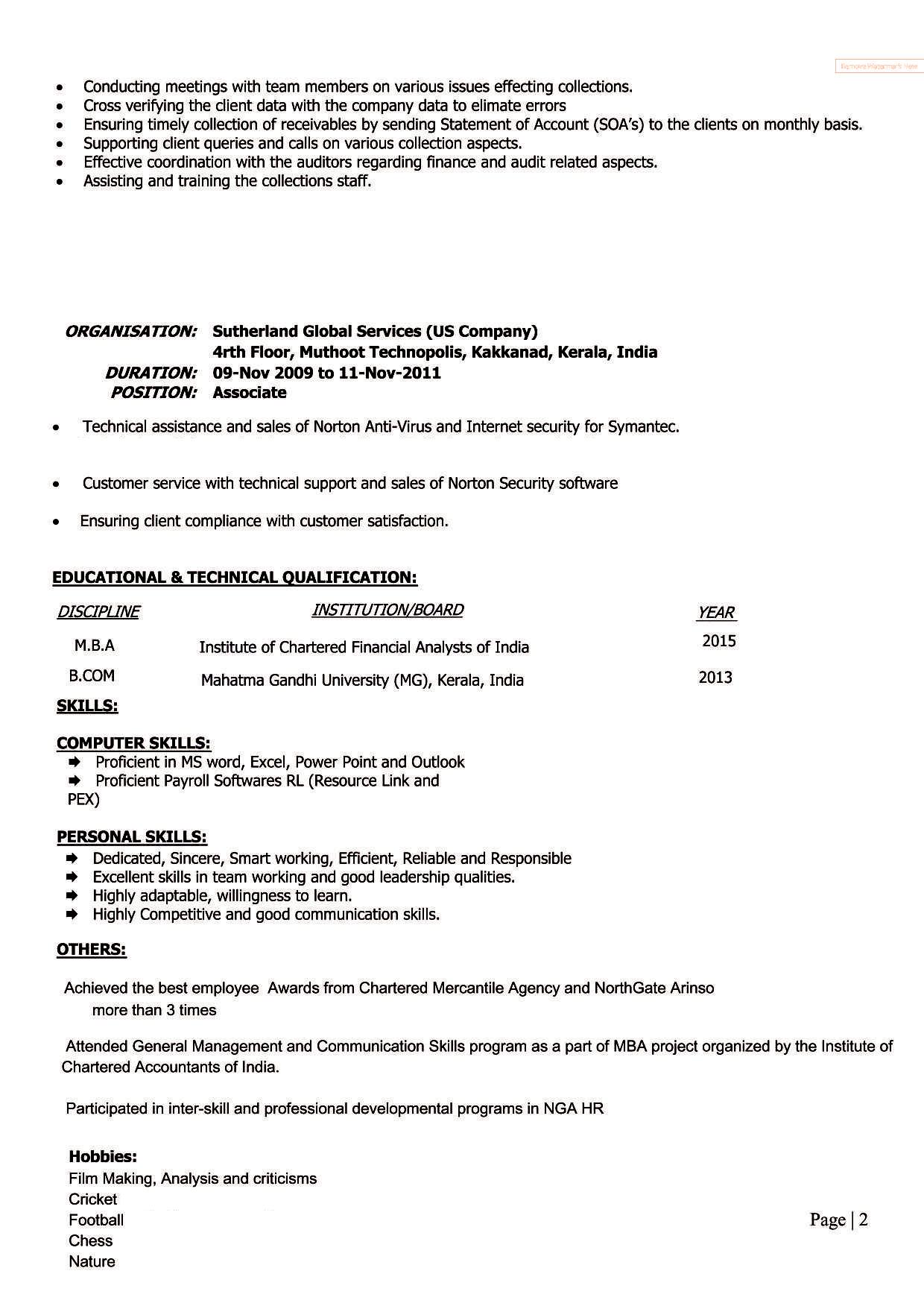 